LINDON BENNETT SCHOOLCHARGING AND REMISSIONS POLICY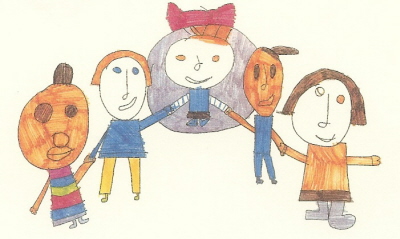 MY REQUESTSGive me the dignity and respect I deserveAlways give me time to respondRemember I like to make choices, please help me to do soAlways look out for me and keep me safeAlways remember to tell me what is happening nextStay calm and be patient with meGive me the opportunity and time to communicate for myselfTalk with me, not about mePlease take the time to understand what I am trying to tell youPlease don’t judge me								Updated: September 2016                                                                                        To be reviewed: Autumn 2018Introduction This policy has been formulated in accordance with Authority’s guidance on: Charging for School Activities.  The purpose of this document is to help the Headteacher and Governing Body set out their policy on charging and remission for school activities and school visits.Sections 449-462 of the Education Act 1996 set out the law on charging for school activities in schools maintained by local authorities in England.  Further information is given in “A Guide to the Law for School Governors” (Chapter 23).  This guidance accurately reflects the terms of the Education Act 1996, but it is not a substitute for those terms.  This guide is also referred to in paragraph 1.82 in the School Admissions Code, and in para 1.97 in the revised School Admissions Code (in force from 10/2/09).Schools must ensure that they inform parents on low incomes and in receipt of the benefits listed later in this policy of the support available to them when being asked for contributions towards the cost of school visits.AimThe aim of this policy is to set out what charges will be levied for activities, what remissions will be implemented and the circumstances under which voluntary contributions will be requested from parents.ResponsibilitiesThe Governing Body of the School are responsible for determining the content of the policy and the Headteacher for implementation.  Any determinations with respect to individual parents will be considered jointly by the Headteacher and Governing Body.The Governing Body recognises the valuable contribution that the wide range of additional activities, including clubs, practical activities, trips and residential experiences can make towards pupils’ personal and social education.  The Governing Body aims to promote and provide such activities both as part of a broad and balanced curriculum for the pupils of the school and as additional option activities.  The governors endorse the guiding principles contained in the Act, in particular that no child should have his/her access to the curriculum limited by charges.  If a particular activity is limited to a specific number of pupils, the inclusion of pupils must not make reference to the ability or willingness to pay on behalf of the parent.Prohibition of ChargesThe Governing Body of the School recognise that the legislation prohibits charges for the following:Education provided during school hours (including the supply of any materials, books, instruments or other equipment)Education provided outside school hours if it is part of the National CurriculumEducation provided on any trip that takes place during school hoursEducation provided on any trip that takes place outside school hours if it is part of the National CurriculumSupply teachers to cover for those teachers who are absent from school accompanying pupils on a residential tripTransporting registered pupils to or from the school premises, where the local education authority has a statutory obligation to provide transportTransporting registered pupils to other premises where the governing body or local education authority has arranged for pupils to be educatedTransport provided in connection with an educational trip.ChargesThe Governing Body reserves the right to make a charge in the following circumstances for activities organised by the school.Activities outside school hours including clubsThe full cost to each pupil of any activities deemed to be optional extras taking place outside school hours including residential visitsIndividual/Group Instrumental tuition outside of that provided as part of the National Curriculum.  In such cases the charge will not exceed the cost of provision.  Children in Care who wish to have instrumental tuition are entitled to free tuition.Residential VisitsA charge will be made for the cost of board, lodging and travel costs (subject to statutory exceptions).  The cost will not exceed the actual cost of provision.  See remissions for further details.Music TuitionAlthough the law states that all education provided during school hours must be free, music lessons are an exception to this rule.Charges may now be made for teaching either an individual pupil or groups of any appropriate size (provided that the size of the group is based on sound pedagogical principles) to play a musical instrument or to sing.  Charges may only be made if the teaching is not an essential part of the National Curriculum.ClothingThe uniform list provides the maximum flexibility to parents as to where they can purchase uniform items and regarding style in order for parents to obtain best value.  The school will supply essential protective clothing where necessary e.g. safety goggles.Voluntary ContributionsThe Governing Body may ask parents for a voluntary contribution towards the cost of any activity that takes place during school hours.  Parents are under no obligation to make any contribution and pupils of parents who are unable or unwilling to contribute will not be discriminated against.  In the event of insufficient voluntary contributions being made the activity may have to be cancelled and refunds will be given.Parents may also be invited to make a voluntary contribution for the following:Educational visits which take place outside school hoursAny activity which takes place during school hours, including Let’s Get Cooking ingredients, and food for snack timeParents will also be asked to provide a box of tissues once a year and a pack of wipes once a term where their child needs these.  They also need to provide continence pads if needed.The terms of any request made to parents will specify that the request is for a voluntary contribution and in no way represents a charge.  In addition the following will be made clear to parents:That the contribution is genuinely voluntary and a parent is under no obligation to pay; andThat registered pupils at the school will not be treated differently according to whether or not their parents have made any contribution in response to the request.The responsibility for determining the level of voluntary contribution is delegated to the Headteacher.RemissionsWhere the parents of a pupil are in receipt of state benefits which would entitle their child to receive free school meals the Governing Body will remit the majority of the cost of board and lodging for any residential activity (classed as an option extra taking place outside school hours).  This is made clear in all correspondence in relation to these activities.In other circumstances the Governing Body will invite parents to apply in confidence to the Headteacher for the remission of charges in part or full.  The Headteacher in consultation with the Chair of Governors will make authorisation of remission.Publication of InformationThis policy can be found on the school’s website and hard copies are available from Main Reception for parents to view.Review and AmendmentsThis policy will be reviewed annually by the GB Finance Committee who may, from time to time, recommend amendments to the categories for which a charge may be made.  This will be brought to the full Governing Body for ratification.  However, the Governing Body reserve the right to review the Charging and Remissions Policy as necessary.